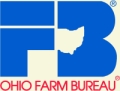 Lucas, Ottawa, Sandusky, Seneca and Wood County Farm BureauSafety Meeting notice:March 10, 9-11 AM		Ole Zim’s Wagon Shed					1375 SR 590, Gibsonburg, OH			   		Guest Speaker – Mary Fleming, RN                                          	 	RSVP – 1-800-333-8015 or lucas@ofbf.org by March 3, 2015*		*Please be prepared to give us your Farm Bureau ID number when you contact the office.Members enrolled with the Farm Bureau Workers' Compensation group with CompManagement can use this seminar to fulfill their annual safety requirement.Please note that there are other safety meetings that are available for you if you are not available to attend the one that we are offering:
Date		Time		Location					Contact Info & Reservations3/5/15		6:00 PM		Union County Building, Marysville, OH	 	614-876-1274 or union@ofbf.org3/11/15		6:30 PM		Lincolnview High School, Van Wert, OH		419-523-5874 or putnam@ofbf.org	3/16/15		7:00 PM		Ehove Career Center, Milan, OH			440-877-0706 or cuyahoga@ofbf.org 3/23/15		7:00 PM		New Knoxville UCC, New Knoxville, OH		877-775-7642 or auglaize@ofbf.org	3/26/15		6:30 PM		Hancock County Ag Society, Findlay, OH		419-523-5874 or putnam@ofbf.org3/31/15		9:30 AM		Robert Fulton Ag Center, Wauseon, OH		419-445-0723 or fulton@ofbf.org	